5 июля  - день рождение современного детского писателя Андрея Усачева. В этот день в детском секторе «МЦБ» для ребят из детского сада «Улыбка» прошел устный журнал под названием «В гостях у литературных героев А. Усачева». Библиотекарь младшего абонемента ДС «МЦБ» Юдина Надежда Николаевна рассказала о жизни и творчестве писателя, прочла стихотворение Галины Дядиной посвященное А. Усачеву «Про Андрея Усачева». В 1990 году Андрей Усачев за книгу стихов «Если бросить камень вверх» получила 1 Премию на Всероссийском конкурсе молодых писателей для детей. Вместе с ребятами просмотрели презентацию о писателе и его книгах. Надежда Николаевна порекомендовала для чтения ребятам такие книги как, «Азбука хорошего тона», «Жили-были «Ёжики», «Чижик- пыжик», «Шли в поход снеговики» и другие.В заключении ребята посмотрели мульфильм по мотивам произведения А. Усачева «Умная собачка Соня».Материал подготовила Олейникова Валентина Васильевна  (заведующая детским сектором «МЦБ») МБУК Песчанокопского района «Межпоселенческая центральная библиотека» детский сектор.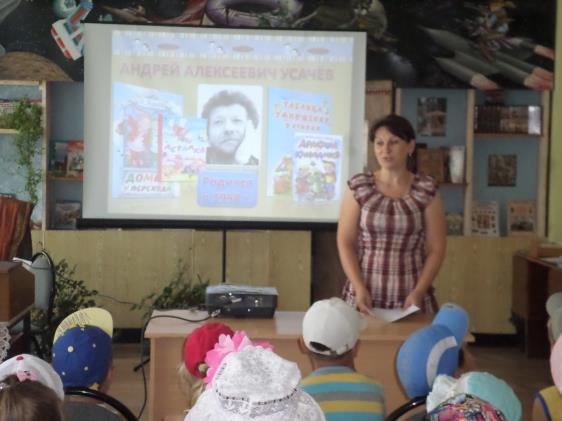 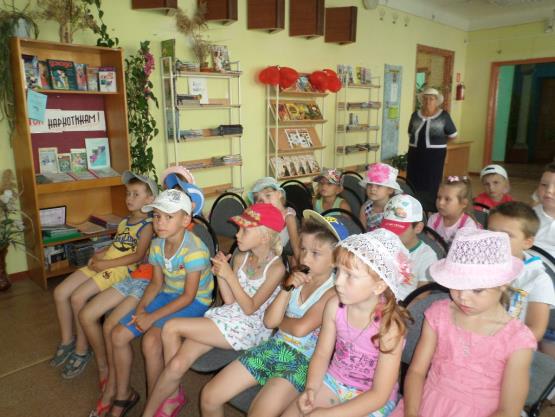 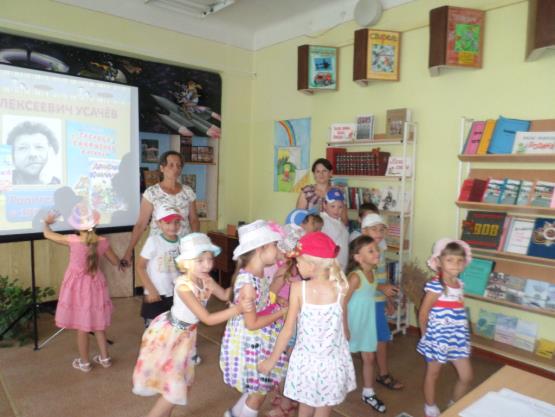 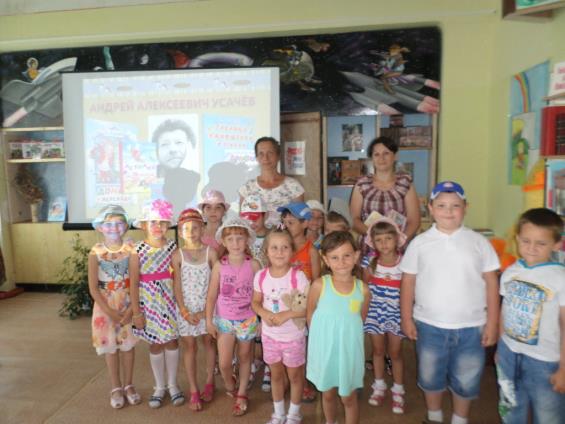 